別紙１（様式第１号関係）交付金額計算書　　※欄が不足する場合は裏面に記入して下さい。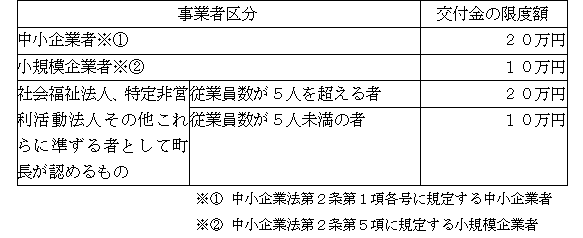 番号月内容金額備考（添付資料）１月円２月円３月円４月円５月円６月円７月円８月円９月円１０月円１１月円１２月円１３月円１４月円１５月円１６月円１７月円１８月円１９月円２０月円合　　　計（Ａ）　合　　　計（Ａ）　合　　　計（Ａ）　円円（Ａ）の額　　　　　　　　円　×　３／１０　＝　　　　　　　　　円　（Ｂ）（１円未満切り捨て）（Ａ）の額　　　　　　　　円　×　３／１０　＝　　　　　　　　　円　（Ｂ）（１円未満切り捨て）（Ａ）の額　　　　　　　　円　×　３／１０　＝　　　　　　　　　円　（Ｂ）（１円未満切り捨て）（Ａ）の額　　　　　　　　円　×　３／１０　＝　　　　　　　　　円　（Ｂ）（１円未満切り捨て）（Ａ）の額　　　　　　　　円　×　３／１０　＝　　　　　　　　　円　（Ｂ）（１円未満切り捨て）（Ｂ）の額と別表に掲げる限度額のいずれか低い額を申請額欄に記入してください。（Ｂ）の額と別表に掲げる限度額のいずれか低い額を申請額欄に記入してください。（Ｂ）の額と別表に掲げる限度額のいずれか低い額を申請額欄に記入してください。（Ｂ）の額と別表に掲げる限度額のいずれか低い額を申請額欄に記入してください。（Ｂ）の額と別表に掲げる限度額のいずれか低い額を申請額欄に記入してください。番号月内容金額備考（添付資料）２１月円２２月円２３月円２４月円２５月円２６月円２７月円２８月円２９月円３０月円３１月円３２月円３３月円３４月円３５月円３６月円３７月円３８月円３９月円４０月円４１月円４２月円４３月円４４月円４５月円２１～４５までの小計（１枚目の合計欄に当該小計額を加えて記載してください。）２１～４５までの小計（１枚目の合計欄に当該小計額を加えて記載してください。）２１～４５までの小計（１枚目の合計欄に当該小計額を加えて記載してください。）円円